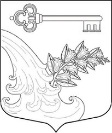 АДМИНИСТРАЦИЯ УЛЬЯНОВСКОГО ГОРОДСКОГО ПОСЕЛЕНИЯ ТОСНЕНСКОГО РАЙОНА ЛЕНИНГРАДСКОЙ ОБЛАСТИПОСТАНОВЛЕНИЕ (проект)О внесении изменений в постановление администрации от 15.10.2018 № 262 «Об утверждении муниципальной программы «Управление муниципальным имуществом Ульяновского городского поселения Тосненского района Ленинградской области на 2019-2023 годы» (в ред. от 24.04.2019 № 227/1)	В соответствии с Федеральным законом от 06.10.2003 № 131-ФЗ «Об общих принципах организации местного самоуправления в Российской Федерации», постановлением администрации Ульяновского городского поселения от 15.08.2016 № 268 «Об утверждении порядка разработки, утверждения, реализации и оценки эффективности муниципальных программ Ульяновского городского поселения Тосненского района Ленинградской области», в целях исполнения ст. 179 Бюджетного кодекса РФПОСТАНОВЛЯЮ:	1. Внести изменения в постановление администрации Ульяновского городского поселения Тосненского района Ленинградской области от 15.10.2018 № 262 «Об Утверждении муниципальной программы «Управление муниципальным имуществом Ульяновского городского поселения Тосненского района Ленинградской области на 2019-2023 годы» следующие изменения: в приложении «Муниципальная программа «Управление муниципальным имуществом в Ульяновском городском поселении Тосненского района Ленинградской области на 2019-2023 годы» паспорт муниципальной программы изложить в новой редакции согласно приложению 1 к настоящему постановлению;паспорт 1 подпрограммы муниципальной программы изложить в новой редакции согласно приложению 2 к настоящему постановлению;паспорт 2 подпрограммы муниципальной программы изложить в новой редакции согласно приложению 3 к настоящему постановлению;раздел IV. Мероприятия в составе муниципальной программы «Управление муниципальным имуществом в Ульяновском городском поселении Тосненского района Ленинградской области на 2019-2023 г.г.» изложить в новой редакции согласно приложению 4 к настоящему постановлению;раздел V. Ресурсное (финансовое) обеспечение муниципальной программы изложить в новой редакции согласно приложению 5 к настоящему постановлению.	2. Опубликовать настоящее постановление в газете «Тосненский вестник» и разместить на официальном сайте администрации www.admsablino.ru.3. Настоящее постановление вступает в силу с момента официального опубликования.4. Контроль за исполнением постановления оставляю за собой.Глава администрации                                                               К.И. КамалетдиновСОГЛАСОВАНО:Заместитель главы администрации______________________ Ю.В. СмирноваНачальник отдела правового обеспечения______________________ Е.В. ВилигжанинаНачальник отдела финансов, бухгалтерского учета и отчетности______________________ Л.Ю. ШведоваИсполнитель: главный специалист сектора по управлению муниципальным имуществом__________________________Е.В. Зебзеева Приложение 1 к постановлению администрации Ульяновского городского поселения Тосненского района Ленинградской области от   № ПАСПОРТ МУНИЦИПАЛЬНОЙ ПРОГРАММЫПриложение 2 к постановлению администрации Ульяновского городского поселения Тосненского района Ленинградской области от № ПАСПОРТ 1. ПОДПРОГРАММЫ МУНИЦИПАЛЬНОЙ ПРОГРАММЫПриложение 3 к постановлению администрации Ульяновского городского поселения Тосненского района Ленинградской области от   № ПАСПОРТ 2. ПОДПРОГРАММЫ МУНИЦИПАЛЬНОЙ ПРОГРАММЫ							Приложение 4 к постановлению 										администрации Ульяновского городского поселения 							Тосненского района Ленинградской области 							от № IV. Мероприятия в составе муниципальной программы  «Управление муниципальным имуществом Ульяновского городского поселенияТосненского района Ленинградской области на 2019-2023 г.г.»Приложение 5 к постановлению администрации Ульяновского городского поселения Тосненского района Ленинградской области от № V. Ресурсное (финансовое) обеспечение муниципальной программыОбщий объем обеспечения реализации программы «Управление муниципальным имуществом» 2685 т.р. из средств бюджета поселения, в том числе по годам:2019 г. – 1330 т.р.2020 г. – 755 т.р.2021 г. – 200 т.р.2022 г. – 200 т.р.2023 г. – 200 т.р.	Суммы и источники финансирования мероприятий в рамках Программы представлены в разделе 4 Программы.№Полное наименованиеУправление муниципальным имуществом Ульяновского городского поселения Тосненского района Ленинградской области на 2019-2023 годы (далее – Программа)Основания для разработки программы- Федеральный закон от 06.10.2003 № 131-ФЗ «Об общих принципах организации местного самоуправления в Российской Федерации».- Постановление администрации от 15.08.2016 № 268 «Об утверждении Порядка разработки, утверждения, реализации и оценки эффективности муниципального образования Ульяновского городского поселения Тосненского района Ленинградской области»Ответственный исполнитель программыСектор по управлению муниципальным имуществом отдела по управлению муниципальным имуществом, архитектуре и градостроительству администрации Ульяновского городского поселения (далее сектор по управлению муниципальным имуществом)Соисполнители программыСектор архитектуры и градостроительства отдела по управлению муниципальным имуществом, архитектуре и градостроительствуОтдел жилищно-коммунального хозяйстваУчастники муниципальной программыГраждане проживающие на территории Ульяновского городского поселенияПодпрограммы программы1. Управление и распоряжение муниципальным имуществом2. Содержание и ремонт памятников культурного наследия, находящихся в собственности Ульяновского городского поселенияЦели программыЭффективное управление и распоряжение муниципальным имуществом, находящимся в муниципальной собственности Ульяновского городского поселения Тосненского района Ленинградской областиЗадачи программы1. Повышение эффективности использования, содержания и функционирования муниципального имущества находящегося в собственности Ульяновского городского поселения Тосненского района Ленинградской области. 2. Обеспечение мероприятий по содержанию и ремонту памятников культурного наследия, находящихся в собственности Ульяновского городского поселения  Целевые индикаторы и показатели программы1. Исполнение плана по поступлению в бюджет поселения администрируемых доходов от управления и распоряжения муниципального имущества2. Количество земельных участков под объектами муниципального имущества поставленных на кадастровый учет.Этапы и сроки реализации программы2019-2023 г.г.Объемы бюджетных ассигнований программы-всего, в том числе по годамОбщий объем обеспечения реализации программы «Управление муниципальным имуществом» 2535 тыс. руб. из средств бюджета Ульяновского городского поселения Тосненского района Ленинградской области, в том числе по годам:2019 г. – 1330,0 тыс. руб.2020 г. – 755,0 тыс. руб.2021 г. – 200,0 тыс. руб.2022 г. – 200,0 тыс. руб.2023 г. – 200,0 тыс. руб.Ожидаемые результаты реализации программы- государственная регистрация права собственности:2019 г. -  5 объектов;2020 г. – 5 объектов:2021 г. – 5 объектов. 2022 г. – 5 объектов;2023 г. – 5 объектов.                                                 Полное наименованиеУправление и распоряжение муниципальным имуществомОснования для разработки подпрограммы- Федеральный закон от 06.10.2003 № 131-ФЗ «Об общих принципах организации местного самоуправления в Российской Федерации».- Постановление администрации от 15.08.2016 № 268 «Об утверждении Порядка разработки, утверждения, реализации и оценки эффективности муниципального образования Ульяновского городского поселения Тосненского района Ленинградской области»Ответственный исполнитель подпрограммыСектор по управлению муниципальным имуществом отдела по управлению муниципальным имуществом, архитектуре и градостроительству администрации Ульяновского городского поселения (далее сектор по управлению муниципальным имуществом)Соисполнители подпрограммыСектор архитектуры и градостроительства отдела по управлению муниципальным имуществом, архитектуре и градостроительству Отдел жилищно-коммунального хозяйстваУчастники подпрограммыГраждане проживающие на территории Ульяновского городского поселенияЦели подпрограммыЭффективное управление и распоряжение муниципальным имуществом, находящимся в муниципальной собственности Ульяновского городского поселения Тосненского района Ленинградской областиЗадачи подпрограммыПовышение эффективности использования, содержания и функционирования муниципального имущества находящегося в собственности Ульяновского городского поселения Тосненского района Ленинградской области.Целевые индикаторы и показатели подпрограммы1. Исполнение плана по поступлению в бюджет поселения администрируемых доходов от управления и распоряжения муниципального имущества2. Количество земельных участков под объектами муниципального имущества поставленных на кадастровый учет.Этапы и сроки реализации подпрограммы2019-2023 годыОбъемы бюджетных ассигнований муниципальной подпрограммы-всего, в том числе по годамОбщий объем обеспечения реализации подпрограммы «Управление и распоряжение муниципальным имуществом» 2625,0 тыс. руб., средства бюджета поселения:2019 г. – 1330,0 тыс. руб.2020 г. – 695,0 тыс. руб.2021 г. – 200,0 тыс. руб.2022 г. – 200,0 тыс. руб.2023 г. – 200 тыс. руб.Ожидаемые результаты реализации подпрограммы- пополнение доходной части бюджета Ульяновского городского поселения - оптимизация состава муниципального имущества;- государственная регистрация права собственности:2019 г. -  5 объектов;2020 г. – 5 объектов:2021 г. – 5 объектов. 2022 г. – 5 объектов;2023 г. – 5 объектов.                                                 Полное наименованиеСодержание и ремонт памятников культурного наследия, находящихся в собственности Ульяновского городского поселенияОснования для разработки подпрограммы- Федеральный закон от 06.10.2003 № 131-ФЗ «Об общих принципах организации местного самоуправления в Российской Федерации».- Постановление администрации от 15.08.2016 № 268 «Об утверждении Порядка разработки, утверждения, реализации и оценки эффективности муниципального образования Ульяновского городского поселения Тосненского района Ленинградской области»Ответственный исполнитель подпрограммыСектор по управлению муниципальным имуществом отдела по управлению муниципальным имуществом, архитектуре и градостроительству администрации Ульяновского городского поселения (далее сектор по управлению муниципальным имуществом)Соисполнители подпрограммыОтсутствуютУчастники подпрограммыОрганизации имеющие лицензию на проведение реставрационных работЦели подпрограммыЭффективное управление и распоряжение муниципальным имуществом, находящимся в муниципальной собственности Ульяновского городского поселения Тосненского района Ленинградской областиЗадачи подпрограммыОбеспечение мероприятий по содержанию и ремонту памятников культурного наследия, находящихся в собственности Ульяновского городского поселения  Целевые индикаторы и показатели подпрограммыСредства, направленные на содержание и ремонт объектов культурного наследияЭтапы и сроки реализации подпрограммы2019-2023 годыОбъемы бюджетных ассигнований подпрограммы-всего, в том числе по годамОбщий объем обеспечения реализации подпрограммы «Содержание и ремонт памятников культурного наследия, находящихся в собственности Ульяновского городского поселения» 0 тыс. руб., средства бюджета поселения:2019 г. – 0 тыс. руб.2020 г. – 60,0 тыс. руб.2021 г. – 0 тыс. руб.2022 г. – 0 тыс. руб.2023 г. – 0 тыс. руб.Ожидаемые результаты реализации подпрограммыВосстановление и содержание памятника культуры №п/пНаименование муниципальной программы, подпрограммы, мероприятий программы Срокифинансирования мероприятия (по годам)Планируемые объемы финансированияПланируемые объемы финансированияПланируемые объемы финансированияПланируемые объемы финансированияПланируемые объемы финансированияОтветственный исполнитель (ОИВ), соисполнитель, участникГлавный распорядитель бюджетных средств№п/пНаименование муниципальной программы, подпрограммы, мероприятий программы Срокифинансирования мероприятия (по годам)ВсегоВ том числеВ том числеВ том числеВ том числе№п/пНаименование муниципальной программы, подпрограммы, мероприятий программы Срокифинансирования мероприятия (по годам)ВсегоФедеральнойбюджетОбластнойбюджетМестный бюджетПрочие источники12345678910МП «Управление муниципальным имуществом Ульяновского городского поселения Тосненского района Ленинградской области»МП «Управление муниципальным имуществом Ульяновского городского поселения Тосненского района Ленинградской области»МП «Управление муниципальным имуществом Ульяновского городского поселения Тосненского района Ленинградской области»МП «Управление муниципальным имуществом Ульяновского городского поселения Тосненского района Ленинградской области»МП «Управление муниципальным имуществом Ульяновского городского поселения Тосненского района Ленинградской области»МП «Управление муниципальным имуществом Ульяновского городского поселения Тосненского района Ленинградской области»МП «Управление муниципальным имуществом Ульяновского городского поселения Тосненского района Ленинградской области»МП «Управление муниципальным имуществом Ульяновского городского поселения Тосненского района Ленинградской области»МП «Управление муниципальным имуществом Ульяновского городского поселения Тосненского района Ленинградской области»Подпрограмма 1 «Управление и распоряжение муниципальным имуществом»Подпрограмма 1 «Управление и распоряжение муниципальным имуществом»Подпрограмма 1 «Управление и распоряжение муниципальным имуществом»Подпрограмма 1 «Управление и распоряжение муниципальным имуществом»Подпрограмма 1 «Управление и распоряжение муниципальным имуществом»Подпрограмма 1 «Управление и распоряжение муниципальным имуществом»Подпрограмма 1 «Управление и распоряжение муниципальным имуществом»Подпрограмма 1 «Управление и распоряжение муниципальным имуществом»Подпрограмма 1 «Управление и распоряжение муниципальным имуществом»1.1.1.Проведение технической инвентаризации объектов недвижимого имущества в целях постановки на кадастровый учет, снятие объектов с государственного кадастрового учета20192020202120222023550,0465,020,020,020,0550,0465,020,020,020,0Сектор по управлению муниципальным имуществомОтдел ЖКХАдминистрация Ульяновского городского поселения Тосненского района Ленинградской области1.1.2.Проведение работ по межеванию земельных участков, в целях постановки их на кадастровый учет20192020202120222023450,00000450,00000Сектор архитектуры и градостроительства Администрация Ульяновского городского поселения Тосненского района Ленинградской области1.1.3.Рыночная оценка объектов недвижимого имущества20192020202120222023250,0150,0100,0100,0100,0250,0150,0100,0100,0100,0Сектор по управлению муниципальным имуществомАдминистрация Ульяновского городского поселения Тосненского района Ленинградской области1.1.4.Оформление выморочного имущества2019202020212022202380,080,080,080,080,080,080,080,080,080,0Сектор по управлению муниципальным имуществомАдминистрация Ульяновского городского поселения Тосненского района  Ленинградской областиВсего по подпрограмме 1 Всего по подпрограмме 1 2625,02625,01.2. Подпрограмма 2 «Содержание и ремонт памятников культурного наследия, находящихся в собственности Ульяновского городского поселения»1.2. Подпрограмма 2 «Содержание и ремонт памятников культурного наследия, находящихся в собственности Ульяновского городского поселения»1.2. Подпрограмма 2 «Содержание и ремонт памятников культурного наследия, находящихся в собственности Ульяновского городского поселения»1.2. Подпрограмма 2 «Содержание и ремонт памятников культурного наследия, находящихся в собственности Ульяновского городского поселения»1.2. Подпрограмма 2 «Содержание и ремонт памятников культурного наследия, находящихся в собственности Ульяновского городского поселения»1.2. Подпрограмма 2 «Содержание и ремонт памятников культурного наследия, находящихся в собственности Ульяновского городского поселения»1.2. Подпрограмма 2 «Содержание и ремонт памятников культурного наследия, находящихся в собственности Ульяновского городского поселения»1.2. Подпрограмма 2 «Содержание и ремонт памятников культурного наследия, находящихся в собственности Ульяновского городского поселения»1.2. Подпрограмма 2 «Содержание и ремонт памятников культурного наследия, находящихся в собственности Ульяновского городского поселения»1.2. Подпрограмма 2 «Содержание и ремонт памятников культурного наследия, находящихся в собственности Ульяновского городского поселения»1.2.1.Изготовление информационных надписей20192020202120222023060,0000060,0000Сектор по управлению муниципальным имуществомАдминистрация Ульяновского городского поселения Тосненского района Ленинградской областиВсего по подпрограмме 2Всего по подпрограмме 260,060,0